		Accord		Concernant l’adoption de prescriptions techniques uniformes applicables aux véhicules à roues, aux équipements et aux pièces susceptibles d’être montés ou utilisés sur un véhicule à roues
et les conditions de reconnaissance réciproque des homologations délivrées conformément à ces prescriptions*(Révision 2, comprenant les amendements entrés en vigueur le 16 octobre 1995)_______________		Additif 98: Règlement no 99		Révision 3 − Rectificatif 1Rectificatif 1 à la révision 3 du Règlement (erratum du secrétariat)		Prescriptions uniformes relatives à l’homologation des sources lumineuses à décharge pour projecteurs homologués de véhicules
à moteurAnnexe 1,Feuille DxR/6, page 1 sur 2, figure, modifier comme suit:«…LmaxC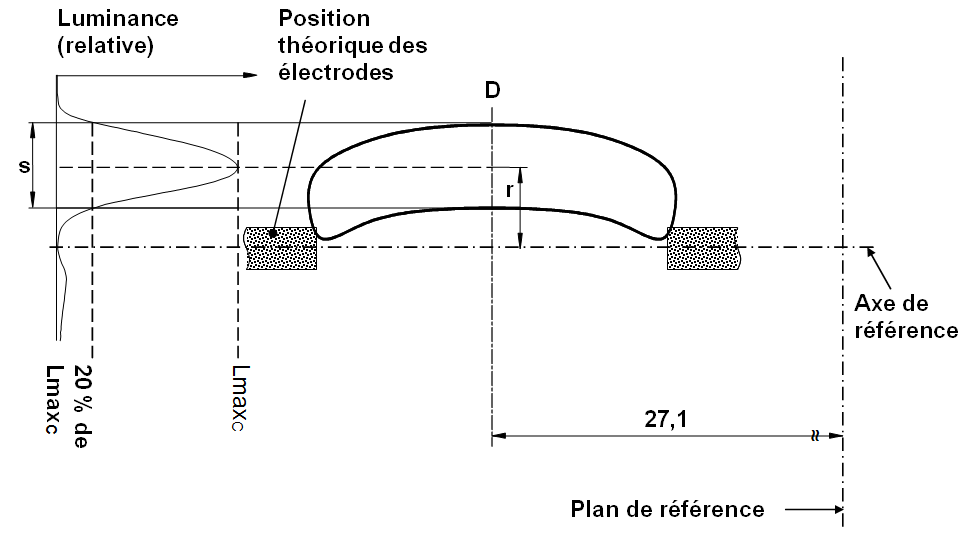 …».Annexe 2, modifier comme suit:«Concernant2: ……d’un type de source lumineuse à décharge en application du Règlement no 99.…».E/ECE/324/Rev.1/Add.98/Rev.3/Corr.1−E/ECE/TRANS/505/Rev.1/Add.98/Rev.3/Corr.1E/ECE/324/Rev.1/Add.98/Rev.3/Corr.1−E/ECE/TRANS/505/Rev.1/Add.98/Rev.3/Corr.14 mars 2015FrançaisOriginal: anglaisAnglais et français seulement